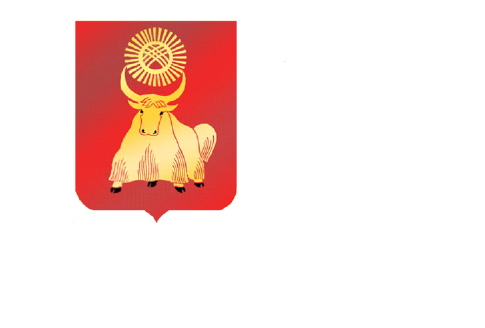 РОССИЙСКАЯ ФЕДЕРАЦИЯРЕСПУБЛИКА ТЫВАХУРАЛ ПРЕДСТАВИТЕЛЕЙ ГОРОДА КЫЗЫЛА ПОСТАНОВЛЕНИЕОт 11 ноября 2015 года                  г.Кызыл                                    №  50О внесении изменений в состав комиссии по официальным символам города КызылаВ соответствии с Федеральным законом от 6 октября 2003 года N 131-ФЗ «Об общих принципах организации местного самоуправления в Российской Федерации», руководствуясь Уставом городского округа «Город Кызыл Республики Тыва»,  принятым Решением Хурала представителей города Кызыла от 5 мая 2005 года № 50,Хурал представителей города Кызыла ПОСТАНОВИЛ:1.	Внести  в состав комиссии по официальным символам города Кызыла, утвержденный постановлением Хурала представителей города Кызыла от 29 апреля 2015 года № 38, следующие изменения: 1.1. в строке 3 исключить Хардикову Е.В, включить Потапову Н.Г.;1.2. строку 5 изложить в следующей редакции:«Казанцева И.В. – Член комиссии – Председатель комитета по культуре, спорту, национальной политике и межмуниципальному сотрудничеству Хурала представителей города Кызыла»;1.3. строки 7,8  изложить в следующей редакции:«Пала А.Д. – Член комиссии – депутат, член комитета по культуре, спорту, национальной политике и межмуниципальному сотрудничеству Хурала представителей города Кызыла, Почетный гражданин города Кызыла; Серен А.С. – Член комиссии – депутат, член комитета по культуре, спорту, национальной политике и межмуниципальному сотрудничеству Хурала представителей города Кызыла;».	2.	 Контроль за исполнением настоящего постановления возложить на заместителя Председателя Хурала представителей города Кызыла  А.Л. Лопсана.3.	Настоящее постановление вступает в силу со дня его опубликования.Глава города Кызыла                                                        Д. Оюн